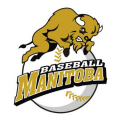 President Tony Siemens Rosenort Past President Ken Sharpe Past President Minnedosa Vice-Presidents David Whitehead Finance Winnipeg Louis Cote Coaching La Broquerie Alex Grenier Competition Île-des-Chênes Nicole Madsen Sport Development Hamiota Kevin Booker High Performance Winnipeg Vacant Marketing Winston Smith Policy Winnipeg Ashton Liskie Umpires Winnipeg Executive Director Jason Miller 925-5764 Executive Assistant Brenda Horz 925-5763 Program Director James Zamko 925-5765 Media & Communications Haley Hayward 391-6659 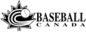 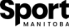 Baseball Manitoba 145 Pacific Avenue, Winnipeg, Manitoba R3B 2Z6 (204) 925-5763  email: baseball.info@sportmanitoba.ca Attention: League Presidents Regarding: Baseball Manitoba Province Wide AAA League Pilot Project in 2022 On October 5, 2021, Baseball Manitoba’s Competition Committee conducted their  annual Fall Meeting. On the agenda was the idea of creating a Province Wide AAA  League, based on letters submitted by Mike Anderson (WABA) and Louis Cote  (Carillon). After a brief discussion, Alex Grenier created a sub-committee, which  was to meet on November 13, 2021, to discuss this opportunity. The sub committee consisted of the following persons:  • Alex Grenier (BMB VP-Competition) • Jason Miller (BMB Executive Director) • Mike Anderson (WABA Secretary/Treasurer • Dan Cox (WABA Chair) • Aaron Tycoles (Midwest/Rivers) • Dallas Williamson (Olidome/Reston) • Lori Vassart (Wpg South AAA Director/WABA convener) • Kevin Booker (BMB VP-High Performance) • Tony Siemens (BMB President) • Marc Hazlewood (McCreary/Parkland) The purpose of the League would be to; provide more competitive play for AAA  players across the province, more variety for existing WABA teams, minimize  requests for transfers, reduce scheduling issues within WABA, support WABA with  their current efforts to provide meaningful games for Zone 2 AAA Teams. The sub-committee meeting resulted in the following plan: Beginning in 2022,  Baseball Manitoba (with administrative assistance from WABA) will Pilot a  Province Wide AAA League at the 13U, 15U and 18U age divisions. The intent of  this plan beyond the pilot season involves full time inclusion from all regions at all  age categories, making this a true Province wide League. Participation in the pilot  season is voluntary and will not affect team’s inclusion in Provincial Qualifier  Tournaments. All AAA Regions will have 3 options: 1. FULL SCHEDULE (24-28 games) 2. HALF SCHEDULE (12-14 games)3. OPT OUT (0 games)  Regions have until February 1, 2022, to declare their intent at each age division. By February 15, 2022, all regions must inform Jason Miller, Executive Director at Baseball Manitoba, of any black out dates,  field availability restrictions and coach contacts (email and phone number).  Baseball Manitoba believes that this approach will result in a vast improvement of our players, coaches, and umpires at the highest level, resulting in better development and competition.  Sincerely, 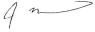 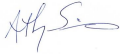 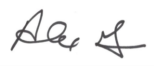 Jason Miller  Executive Director Tony Siemens President Alex Grenier VP-Competition